Lancement de la vanne de régulation GEMÜ R563 eSyStep et actionneur GEMÜ eSyStep ajouté à la vanne de régulation GEMÜ 566GEMÜ, fabricant de vannes et de systèmes de mesure et de régulation de grande qualité, lance sur le marché GEMÜ R563 eSyStep et propose ainsi une nouvelle vanne de régulation à actionneur motorisé. Le spécialiste des vannes ajoute par ailleurs l'actionneur GEMÜ eSyStep à la vanne de régulation GEMÜ 566.La vanne de régulation GEMÜ R563 eSyStep s'utilise de préférence pour les applications de régulation avec de petits débits. Des valeurs Kv de 63 l/h à 3300 l/h permettent de réagir aux paramètres de régulation spécifiques au client. Grâce au recours, dans la partie en contact avec le fluide, à des plastiques et élastomères sélectionnés, la vanne peut être utilisée pour une vaste palette d'applications et des fluides des plus variés, par exemple dans l'alimentation en eau pour le mélange en proportions précises d'acides et d'alcalins dans les échangeurs d'ions. 
GEMÜ R563 eSyStep s'utilise également dans les véhicules de déneigement. La vanne de régulation à commande motorisée assure la régulation de la teneur du sel en eau glycolée. Les réservoirs d'eau glycolée sont équipés de capteurs et d'un dispositif d'alimentation automatique en eau afin de maintenir constamment à un niveau optimal les proportions de sel et d'eau.Grâce aux valeurs Kv de 63 l/h à 2500 l/h, la vanne de régulation GEMÜ 566 peut elle aussi être utilisée pour la régulation de très petits débits, avec une courbe proportionnelle et une courbe linéaire. La séparation de la partie en contact avec le fluide et des composants de l'actionneur est assurée par une membrane de séparation. Cette dernière est disponible dans les matériaux EPDM ou FPM. Parallèlement aux actionneurs à commande pneumatique et manuelle déjà disponibles, une version dotée de l'actionneur motorisé GEMÜ eSyStep est désormais disponible.Information générale relative à l'actionneur GEMÜ eSyStep GEMÜ eSyStep est un actionneur universel destiné aux applications de régulation simples et Tout ou Rien. Il se compose d'un actionneur de broche compact à moteur pas à pas et d'une interface IO-Link intégrée pour l'échange de données de processus. Un positionneur est intégré en standard, d'autres composants et accessoires peuvent être montés au moyen d'une interface. Un module d'alimentation électrique de secours permet de configurer l'actionneur pour une position de sécurité. L'actionneur autobloquant maintient sa position de manière stable en position régulée et en cas de panne de tension d'alimentation. La vitesse de positionnement atteint 3 mm/s maximum. Grâce à sa forme fine, l'actionneur est aussi idéal pour les solutions sous forme de bloc. L'actionneur s'utilise également avec les vannes à clapet à siège incliné GEMÜ 543 et les vannes à clapet à siège droit GEMÜ 533. Grâce à l'élargissement de sa gamme de produits dans le domaine des vannes motorisées par ajout de l'actionneur GEMÜ eSyStep, GEMÜ propose des alternatives intéressantes aux systèmes d'air comprimé. 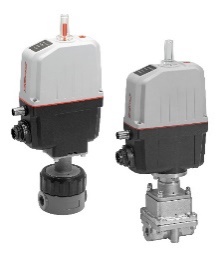 Les vannes de régulation GEMÜ R563 (à gauche) et GEMÜ 566 (à droite) à actionneur motorisé GEMÜ eSyStepInformations de fondLe Groupe GEMÜ développe et met au point des systèmes de vannes, de mesure et de régulation pour liquides, vapeurs et gaz. L'entreprise est le leader mondial du marché des solutions pour les procédés stériles. L'entreprise familiale indépendante à vocation mondiale a été fondée en 1964 et est dirigée depuis 2011 par la deuxième génération, à savoir Gert Müller en tant qu'associé gérant conjointement avec son cousin Stephan Müller. En 2019, le groupe a réalisé un chiffre d'affaires de plus de 330 millions d'euros et emploie aujourd'hui dans le monde entier plus de 1 900 personnes, dont plus de 1 100 en Allemagne. La production a lieu sur six sites : Allemagne, Suisse, France, Chine, Brésil et États-Unis. La distribution mondiale se fait par le biais de 27 filiales et est coordonnée depuis l'Allemagne. Un réseau dense de partenaires commerciaux permet au groupe d'être actif sur tous les continents, et ce dans plus de 50 pays.
Vous trouverez d'autres informations sur www.gemu-group.com.